Живые уроки истории	В День народного единства участники автопробега «Гордимся славою Урала» завершили программу выездного краеведческого урока посещением достопримечательностей старинных городов Курганской области. Ребята из центра патриотического воспитания «Росток» побывали в Шадринске и Долматово, где познакомились с историей культурных центров Зауралья в старинных храмах и музеях, знаменитом Долматовом монастыре. Южноуральцев радушно встретили в Шадринском педагогическом институте, где показали новые технологии преподавания, оборудование.	Каждый день путешествия завершался викториной по материалам экскурсий и выступлениями творческих команд. По информации руководителя автопробега Алексея Зязева между челябинцами и курганцами будет развиваться сотрудничество в сфере патриотического воспитания и просветительской работы. В День ракетных войск и артиллерии представительная делегация южноуральцев поздравит подшефных артиллеристов в г. Щучье.	Автопробег проходил в рамках социального проекта Фонда Патриотического воспитания и военно-шефской деятельности «Патриотами не рождаются» при поддержке депутата Государственной Думы РФ Дмитрия Вяткина.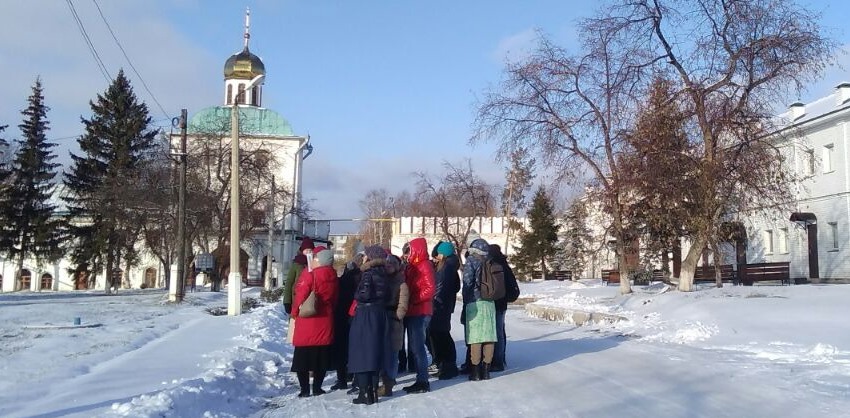 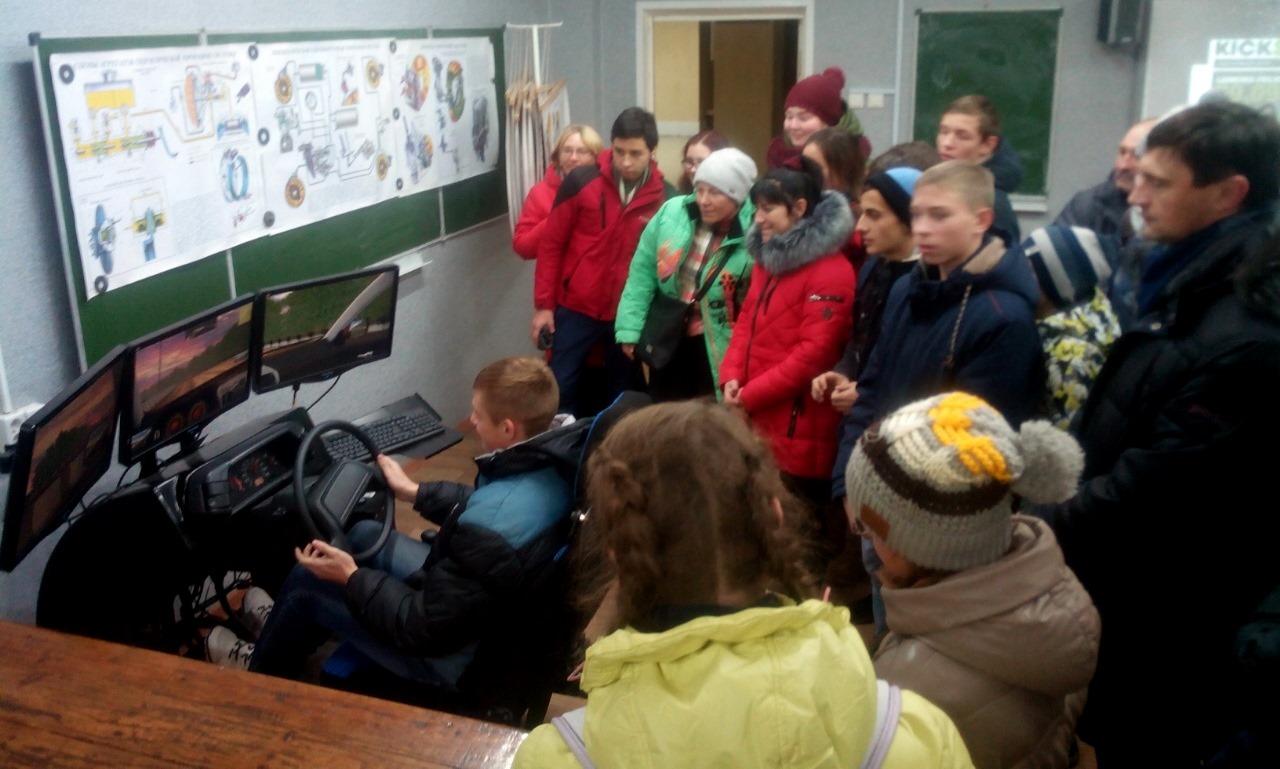 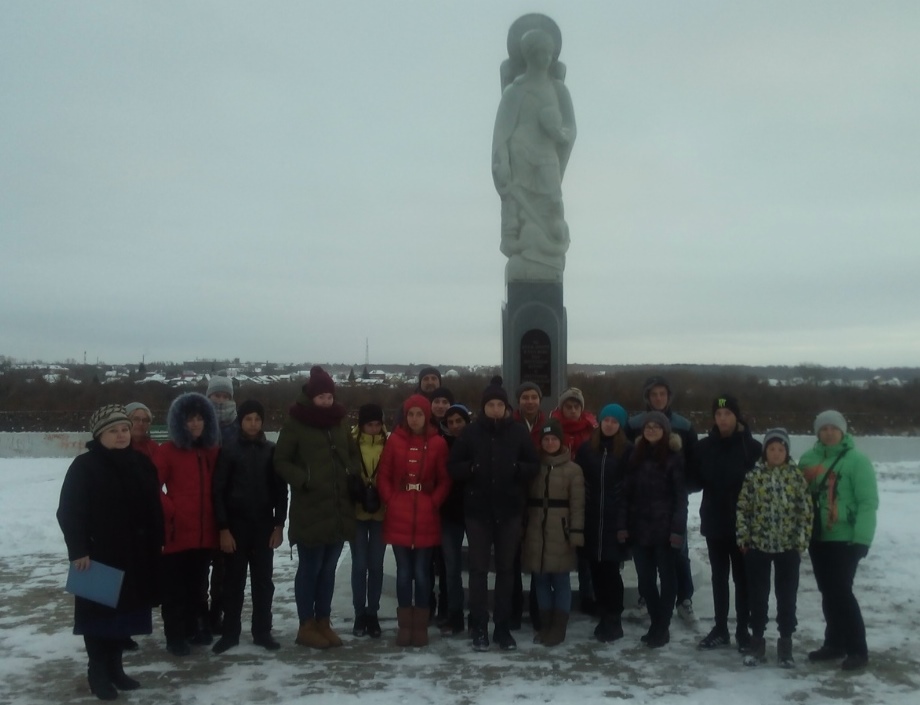 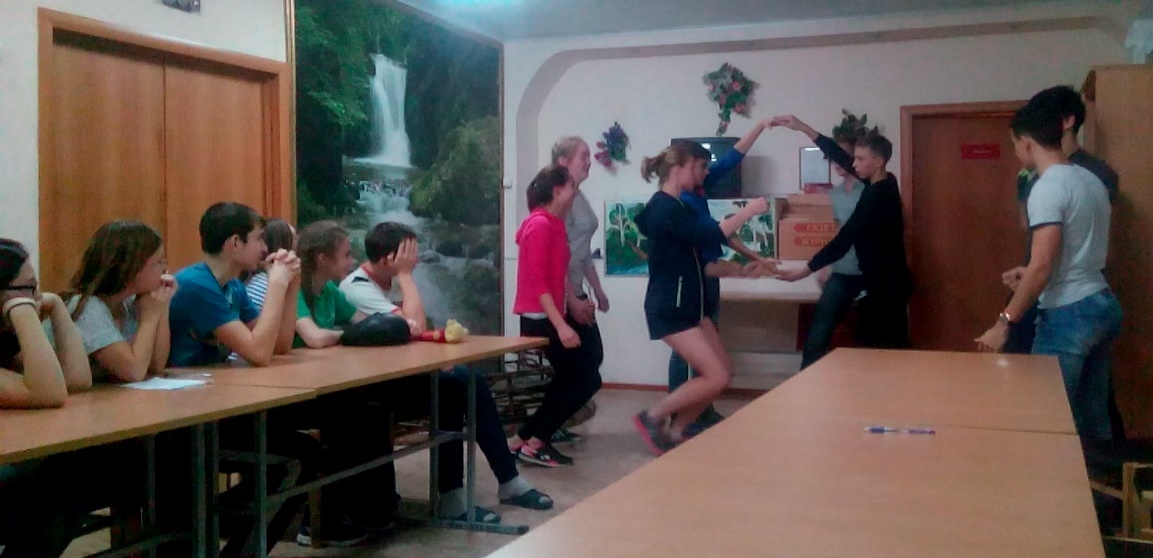 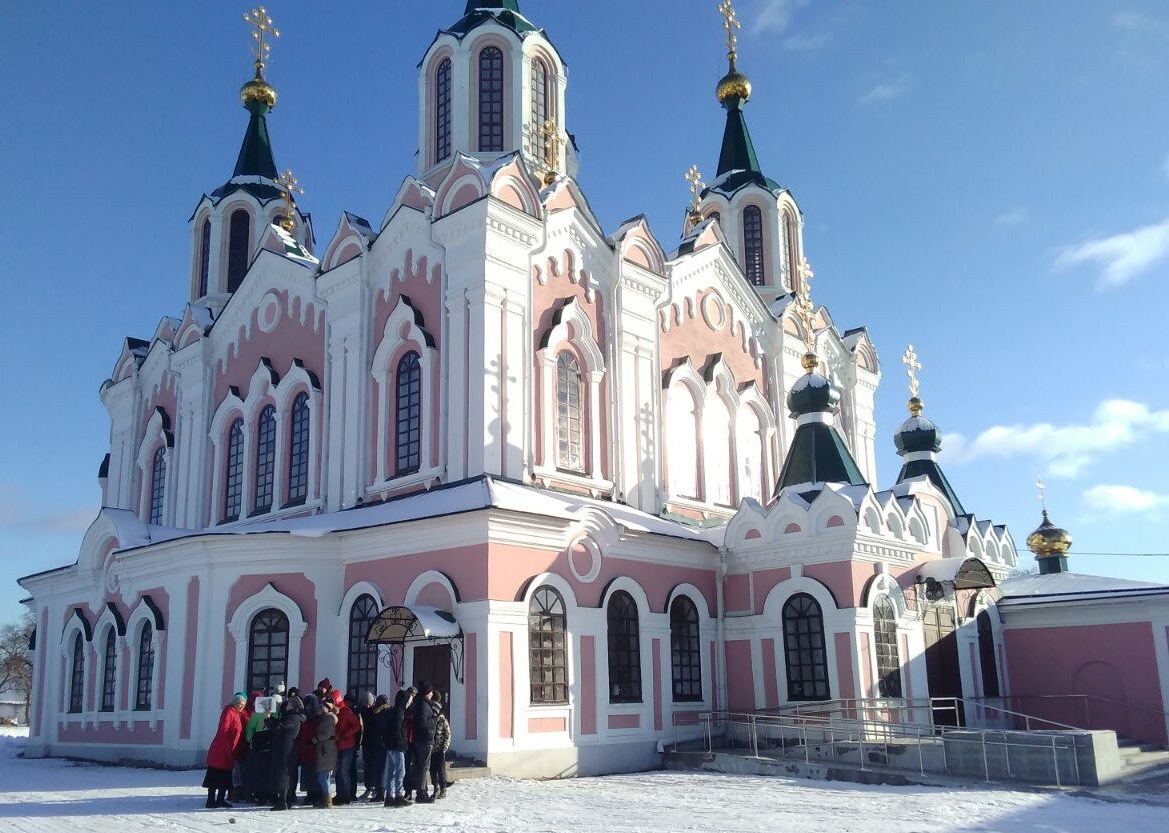 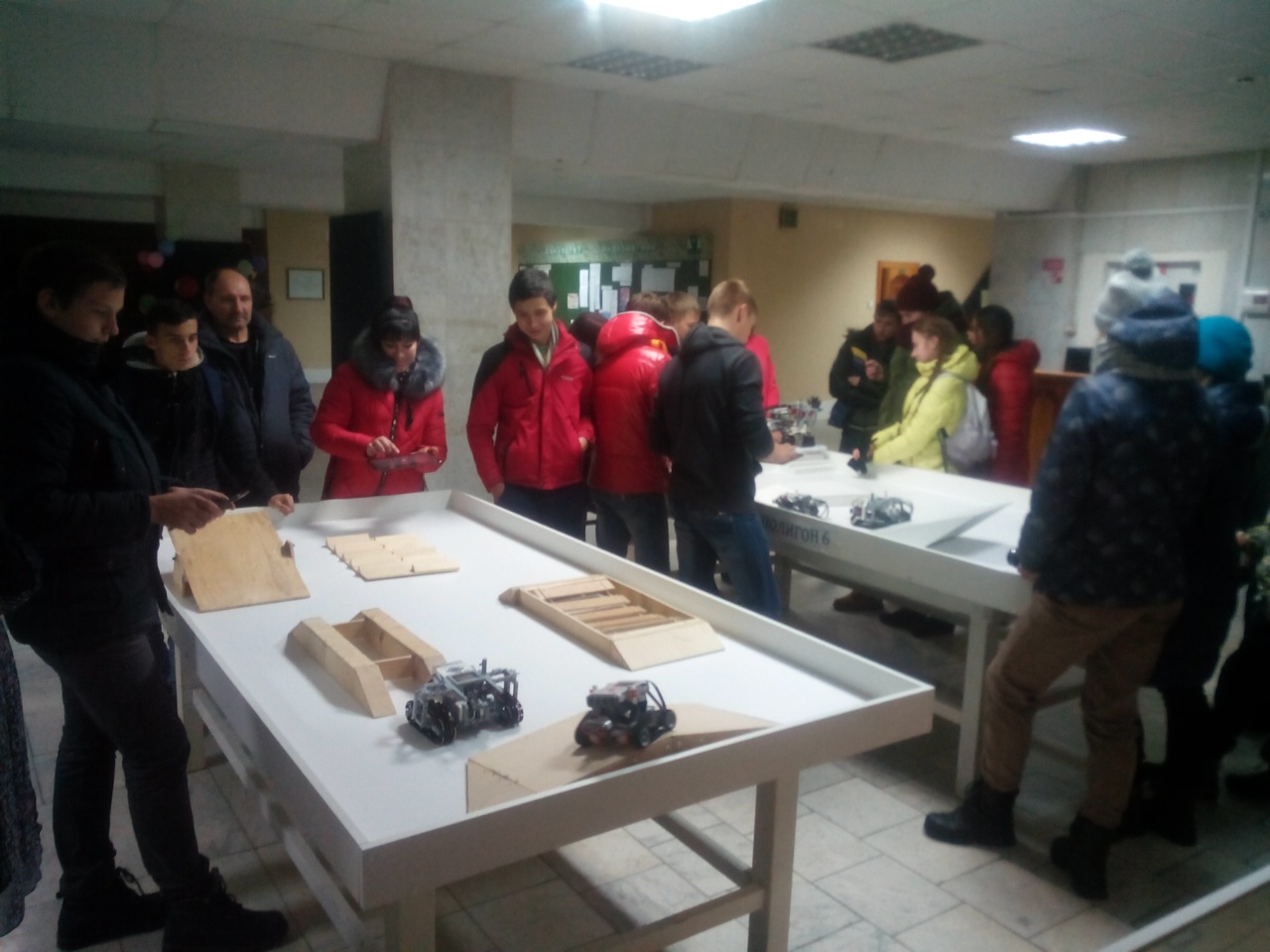 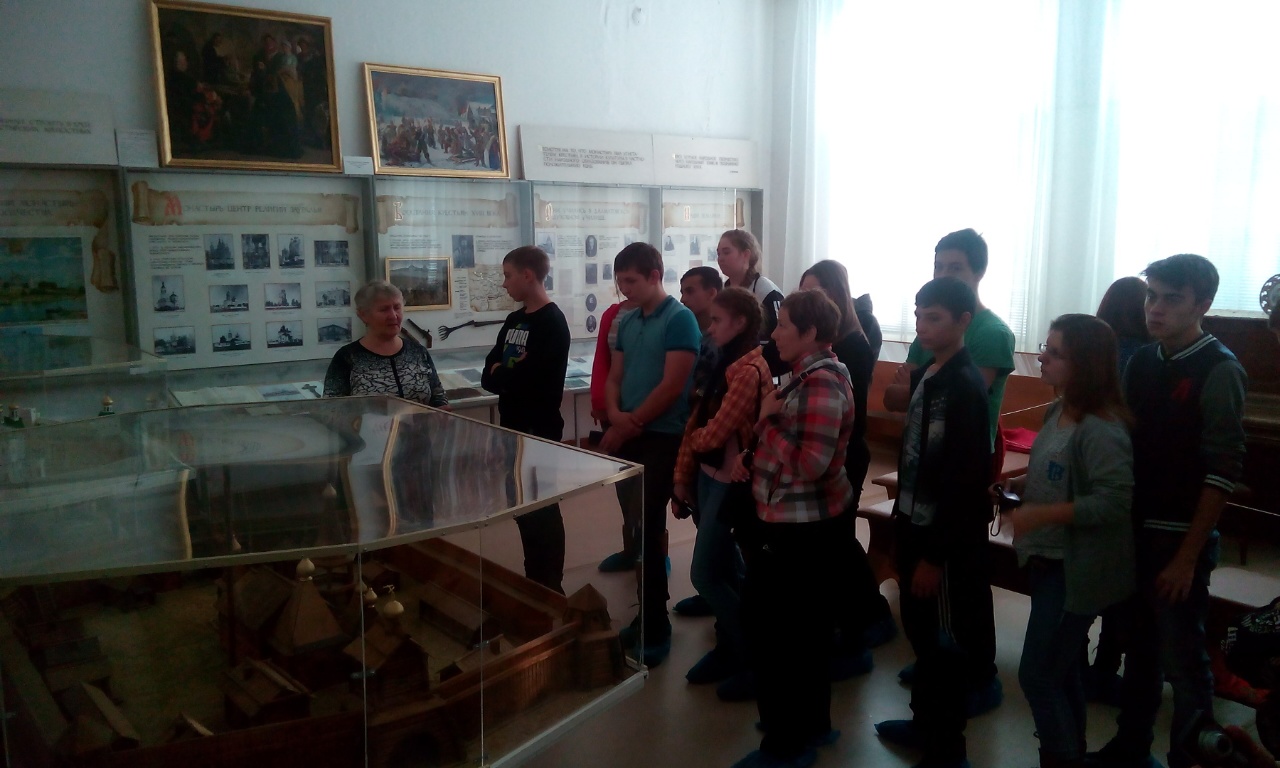 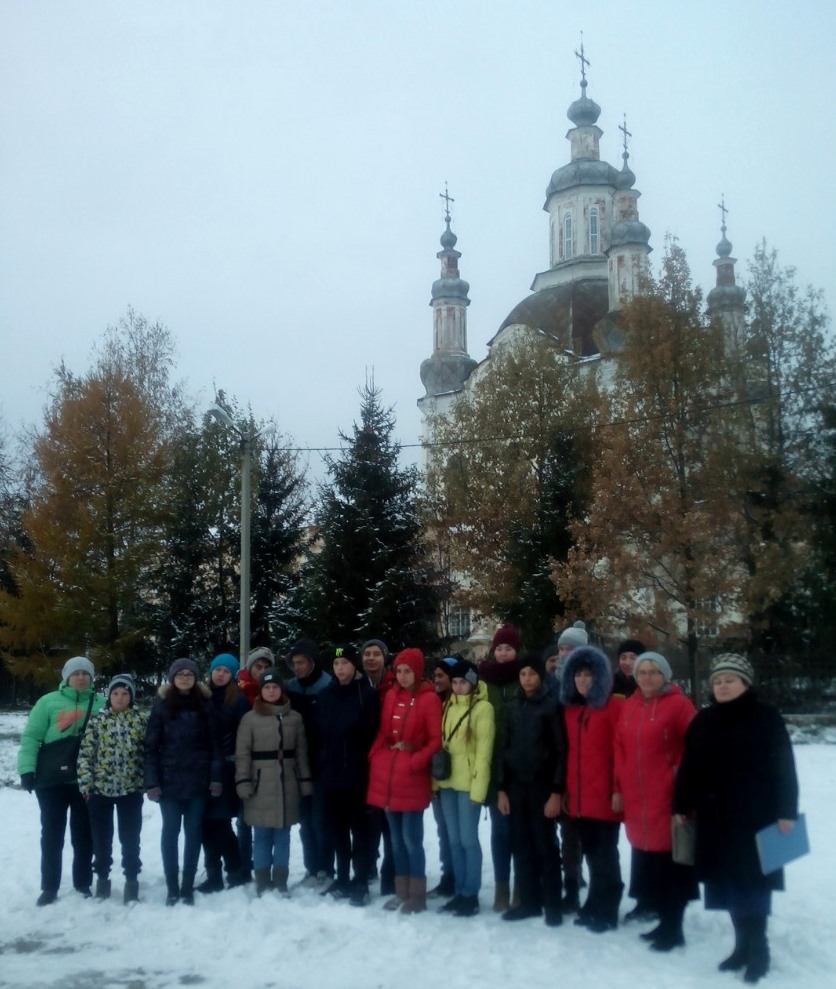 